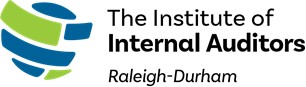 Year-End Report June 2021 – May 2022President’s Message:Wow!  What a Year!!!It has been a very busy and successful year for our Chapter! A huge “Thank You” to our Chapter Officers, Board of Governors, guest speakers and you, our members!! Our success is because of you!!!Chapter Highlights:Maintained the Chapter’s CAP Sapphire status and hope to reach Diamond status by 2027. Chapter Achievement Program (CAP) is an achievement/recognition program for chapters that uses points to recognize chapter activities that align with the North American Strategic Plan in four service categories: programming, certifications, membership, and advocacy. Chapters earn either a bronze, silver or gold achievement level based on yearly activities. To reach Sapphire status Chapters must have 25 years of Gold Achievement and 35 years for Diamond.Our Chapter is now an official member of the NASBA National Registry of CPE Sponsors for Group Live Events and Group Internet Based.Hosted the annual Mid-Atlantic District II Conference in March 2022. This year’s conference offered 3 tracks: A Government track, an IT track, and a General Auditing track. We had over 248 registrants and 27 guest speakers with Richard Chambers, former President and CEO of the Institute of Internal Auditors as our keynote speaker. A big shout out and thank you to our Conference Committee Chairperson Lamar Norwood and members Christine Passaretti Norwood, Peggy Davis, Shauna McLaughlin, Deron Rossi and Dorothy Burns who all worked hard to organize and make this conference possible. They ARE absolutely the best!!!If you have ideas for a session topic or a speaker recommendation or would like to volunteer to help with the Conference, please contact the Chapter at Chapter113@iiachapters.org.It has been a pleasure and an honor to serve as your President for the 2021-2022 Chapter year! Sincerely,Terrie L. ButtsChapter Members & Leadership:As of May 31, 2022, the Chapter has 721 members. During chapter year 2021-2022, we had 17 new certifications (CIA, IAP, and CRMA).The Chapter has 7 Officers, 2 Assistant Officers, 14 members of the Board of GovernorsChapter Events:Even though the challenges of COVID continued, the Chapter was successful in offering valuable learning opportunities virtually. During 2021-2022, we offered:Training Events – 12 Networking Events – 2 Hours of CPE Offered – 54.5Total Attendees at Chapter Events – 1,365Membership Meetings:Seminars:Networking Events:2021-2022 Chapter Officers:Incoming 2023-2024 Officer Team:President: Lamar Norwood, Cherry Bekaert LLP1st Vice President: Shirley McFadden, North Carolina Department of Public Instruction2nd Vice President and Academic Relations Chair: Theodore Hudson, Envolve Health Secretary: Jill Adams, PNC BankAssistant Secretary: Jeani Rousseau, North Carolina Department of Public InstructionTreasurer: Christine Passaretti Norwood, Catholic Diocese of RaleighAssistant Treasurer:  Certifications: OpenMembership: Peggy L. Davis, Blue Cross Blue Shield of NC Programs: Shirley McFadden, North Carolina Department of Public InstructionBoard of Governors:Holly Atkins, Swissport InternationalTanya Bullock, Community Care of North CarolinaDr. Al Chen, North Carolina State UniversityLori Daniels, Cherry Bekaert, LLPJohn Gagnon, North Carolina Office of State Budget ManagementNancy Hurstfield-Meyer, First Citizens BankJennifer Jones, ForvisTim Lietz, Jefferson WellsShauna McLaughlin, PNC BankDeron Rossi, Deron Rossi ConsultingLynne Sanders, University of North Carolina, General AdministrationHolly Suttles, State Employees’ Credit UnionKatrina Szadek, EnactCommittee Chairs and Chapter Volunteers:Sarah Bernstein Jessica Gidney (Bioventus), Audit Committee ChairCall for Volunteers & Feedback:If you are interested in getting involved in Chapter leadership or one of our many activities (District Conference, academic relations, programming, social media, profession advocacy, and more) or have feedback for the Chapter leaders, email us at Chapter113@iiachapters.org.THANK YOU FOR YOUR SUPPORT!DateTopicPresenter(s)No. ofAttendeesOctober 12, 2021Maximizing PersonalLeadership PowerSeth Paterson109November 9, 2021Practices of High- Quality Ethics and ComplianceProgramsRobert Kuling115January 11, 2022Law and InternalAuditJ. S. Fargason139February 8, 2022Critical ThinkingPatricia K. Miller159April 14, 2022We Can See the Future: How to Identify EmergingRisksSarah Kuhn165DateTopicPresenter(s)No. of AttendeesOctober 8, 2021CIA Review (Part 1)Garland Granger23October 15, 2021CIA Review (Part 2)Garland Granger21November 12 & 19, 2021CIA Review (Part 3)Garland Granger16March 29-31, 2022Mid-Atlantic District II Conference27 Speakers248 Registrants - Average daily attendance 222DateTopicPresenter(s)No. ofAttendeesOctober 27 & 28, 2021CAE RoundtableTim Lietz & Joe Oringel18May 17, 2022Social – Crabtree Ale HouseN/A34NameRoleYears in IIAEmployerTerrie Butts, CIA, CRMAPresident7Administrative Office of theCourtsPeggy Davis, IAP1st Vice President15Blue Cross Blue Shield ofNorth CarolinaLamar Norwood, CIA, CISA, CRMA, CGAP2nd Vice President21City of RaleighJeanette Rousseau, CPA, CIA, CFE, CICASecretary12NC Department of PublicInstructionJill Adams, CIA, CRMAAssistant Secretary11PNC BankDorothy Burns, CPATreasurer24NC Department of Health andHuman ServicesChristine Passaretti NorwoodAssistant Treasurer15The Catholic Diocese ofRaleighNanda Jones, CRMA, CRCMCertifications Officer13KS BankLara Craven, CIA, CRCMMembership Officer20TruistLamar Norwood, CIA, CISA, CRMA, CGAPPrograms Officer21City of Raleigh